Wednesday 19th May 2021Dear Year 11 Students, Parent/Guardian/s,  RE: Course Selection for Year 12 2022: VCE, VCAL or VETThe Senior Hub Team warmly welcomes you to the last stage of your education at Bairnsdale Secondary College. As you prepare to continue your senior school program, we have developed multiple opportunities to help guide you through this important decision making time. Our 2022 Course Counselling Program launches on Wednesday  26th May (term 2, week 6) with our Course Information Evening and KLA Expo. We encourage your attendance at this evening. 2022 Course Information Evening and KLA Expo(for 2021 Years 9, 10 and 11)MALGOBILA HUB (Term 2 Week 6) Wednesday 26 May 5:30pm – 7:00pmAt this 2022 Course Information Evening, we will walk you through our new Bairnsdale Secondary College website which contains detailed information designed to assist you to work through this process. Representatives from Federation University, TAFE Gippsland, Apprenticeships Group Australia and Skill Invest will also be in attendance.Students, and families are encouraged to ask questions to any staff present at the Information Evening, send an email query or make a face to face appointment via the College website. QUICK GLANCE – IMPORTANT DATESDuring Week 6, Year 11 students will receive an individual package which will guide them through their 2022 subject selections. This package will include the 2022 Curriculum Block Map which they will need to refer to in order complete their subject selections. The package will also include instructions and individual login codes which will enable students to lodge their own subject selections into the Edval timetabling platform        that we use . We will be working through this with them at school ensuring that all students clearly understand the process.The following events have been designed to provide every individual student and family with an opportunity for individual advice and assistance in the form of a formal interview: 1st COURSE COUNSELLING AND SUBJECT SELECTION INFORMATION INTERVIEWS   
Term 2 Week 7 Tuesday June 8th 4-6:30pm2nd COURSE COUNSELLING AND SUBJECT SELECTION INFORMATION INTERVIEWS 
Term 2 Week 8 Wednesday June 16th 4-6:30pmStudents and families will be able to access appropriate personnel at the school on any/each of the above evenings. Appointments are vital and can be made through Compass.At these interviews, students and families will receive guidance and advice in planning final courses. Discussions in the light of career aspirations and meeting future course prerequisites will be the main focus of these interviews. At Bairnsdale Secondary College, we have high expectations, both academic and behaviour, of every student regardless of their chosen pathway.On behalf of the Senior Hub Team we look forward to working with you for a successful transition into Year 12.  Kind Regards,  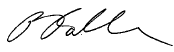 Peter FallaAssistant Principal Information Letter distributed2022 Course Selection Process advertisingTerm 2, Week 5 17th-22nd MayCourse Information Evening with KLA Expo to launch the 2022 Course Counselling Program at BSC.Term 2, Week 6 Wednesday 26th May, 5:30– 7:30pm with official presentation at 6pm.Senior Years Handbook  available ONLINETerm 2, Week 6 Monday May 24th 2022 Year 12 Subject Selection package distributed to Year 11 students at Year 11 assembly along with guidelines outlining the online registration of 2022 subject selections.Term 2, Week 6Bookings are open for Course Counselling and Selection Interviews which are designed for sharing advice and discussion on course and subject selections for 2022. Bookings on Compass.Term 2, Week 7 Tuesday 8th June  4:00-6:30pm Term 2, Week 8 Wednesday 16th June4:00-6:30pm2022 Year 12 Subject Selections may be entered into Edval from Tuesday 15th June (week 9). All selections must be entered by Friday 25th June which is the last day of term 2.